AVIS AUX MASTERS 2 DE DIDACTIQUESujets de  mémoires  de fin  de cycle encore disponibles  Information importante :Vous devez  impérativement travailler en binômes ;  dès que vous  aurez fait votre choix, me  l’envoyer à l’adresse email ci-dessous.                                                                                              Bejaia, le 05/10/2017                                                                                                                                                                                   La responsable de Spécialité :                                                                                                   Benamer B.F.Contact : masterdidactiqfle@yahoo.fr 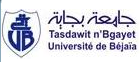 Université Abderrahmane MIRA   Faculté des Lettres et des Langues    Département de françaisAnnée universitaire 2017/2018    N°   1.Problématique de  la  contextualisation dans  l’enseignement-apprentissage de la  morphosyntaxe (niveau à préciser)N°  3 Place et mise en œuvre de la métacognition en activités d’écriture en première année de licence FLEN°   7. Littérature et FLE: état des lieux, nouveaux enjeux et perspectives (le moyen algérien)N°   9. Pour une meilleure didactisation du texte littéraire en classe de FLE (niveau à préciser)N°   12. Approche textuelle et évaluation en milieu universitaire algérien (cas à préciser) N°   13. Approche textuelle et l’enseignement des activités linguistiques (cas à préciserN°   14. Hétérogénéité des niveaux et pratiques pédagogiques en 1ère année de licence de françaisN°   16. L’enseignement des langues étrangères : place de l’autonomie d’apprentissage chez les étudiants de troisième année      N°   17. L’activité interactive pour l’enseignement/apprentissage  d’un genre oral (niveau à préciser) N°   21. La prise en charge didactique de l’interview de presse dans le manuel  scolaire de 1ère année secondaireN°   24. La problématique de la formation du futur enseignant de langue dans le système LMD                                N°   33. Le module de français dans la formation du commerce international à INSFPN°   34. Les besoins spécifique des étudiants du département des mines et géologie.N°   35. Proposition d’une séquence didactique pour l’enseignement du genre « conversation »  en première année françaisN°   37. L’oral en licence de FLE,  des objectifs d’apprentissage aux critères d’évaluation sommative: cas de l’exposé oral et du débatN°   39. Spécificités des discours professionnels ( étude de cas à préciser).N°   40. Méthodologie pour élaborer un cours de FLE à l'université ( dpt à préciser) 44. L'organisation textuelle en classe de terminale N°   45. La relation écriture-lecture en classe de ...(à préciser le niveau)